Trámite PROFEPA-03-017-BAviso de Derrame, Infiltración, Descarga o Vertido de Materiales Peligrosos o Residuos Peligrosos Modalidad B. Formalización de Aviso InmediatoDe conformidad con el artículo 4to de la Ley Federal de Procedimiento Administrativo, los formatos que expidan las dependencias deberán publicarse en el Diario Oficial de la Federación (DOF).Instructivo para el llenado del formato de Aviso de Derrame, Infiltración, Descarga o Vertido de Materiales Peligrosos o Residuos Peligrosos Modalidad B. Formalización de Aviso Inmediato.Homoclave del FormatoFecha de publicación del formato en el DOFFecha de publicación del formato en el DOFFecha de publicación del formato en el DOFFF-PROFEPA-002FF-PROFEPA-002DDMMAANombre y domicilio de quién dio el aviso o nombre del generador o prestador de servicios y el número de su registro o autorización otorgados por la SecretaríaDatos de la persona que reportaCURP1:CURP1:CURP1:RFC (opcional):RFC (opcional):Nombre(s)2:Nombre(s)2:Primer apellido:Primer apellido:Segundo apellido:Cargo en la empresa3:Cargo en la empresa3:Cargo en la empresa3:Denominación o razón social4:Denominación o razón social4:Lada5:Teléfono fijo a 10 dígitos6:Teléfono fijo a 10 dígitos6:Correo electrónico7:Correo electrónico7:Clave de giro industrial8:Clave de giro industrial8:Clave de giro industrial8:Nombre de giro industrial9:Nombre de giro industrial9:Domicilio de la empresa que reportaCódigo Postal10: Código Postal10: Calle11: (Ejemplo: Avenida Insurgentes Sur, Boulevard Ávila Camacho, Calzada, Corredor, Eje vial, etc.)Número Exterior:Número Interior:Colonia12: (Ejemplo: Ampliación Juárez, Residencia Hidalgo, Fraccionamiento, Sección, etc.)Municipio o Alcaldía13:Municipio o Alcaldía13:Estado14: Registros y/o autorizaciones otorgadas por la SEMARNATEmpresa generadora de residuos peligrosos15:No de registro16:Empresa prestadora de servicios de materiales y residuos peligrosos17:No de autorización18:Fecha y hora del evento y de la elaboración del reporteFecha del evento19:Hora del evento20:Fecha del evento19:DDMMAAAAHora del evento20:HHMMFecha del reporte21:Hora del reporte22:Fecha del reporte21:DDMMAAAAHora del reporte22:HHMMLocalización y características del sitio donde ocurrió el eventoLugar del eventoMedio23:Ubicación24:Planta25:Transporte26:Localización27: Localización27: Domicilio del sitio donde ocurrió el eventoCódigo Postal28: Código Postal28: Calle29: (Ejemplo: Avenida Insurgentes Sur, Boulevard Ávila Camacho, Calzada, Corredor, Eje vial, etc.)Número Exterior:Número Interior:Colonia30: (Ejemplo: Ampliación Juárez, Residencia Hidalgo, Fraccionamiento, Sección, etc.)Municipio o Alcaldía31:Municipio o Alcaldía31:Estado32: Localización Geográfica33:Localización Geográfica33:No. de carretera34:Características del eventoTipo35:Área donde ocurrió 36:Descripción del evento37:Descripción del evento37:Afectaciones a la población y/o al ambienteAfectaciones38:Afectaciones humanas39Población40Laborales41Fallecidos40.1:Fallecidos41.1:Lesionados40.2:Lesionados41.2:Intoxicados40.3:Intoxicados41.3:Evacuados40.4:Evacuados41.4:Afectaciones al ambiente42Agua42.1Cuerpo de agua:Suelo42.2Área afectada (m2): Otros Recursos42.3Descripción de las afectaciones43:Causas que motivaron el derrame, infiltración, descarga o vertido accidental44Causas probables44.1:Descripción de la(s) causa(s)44.2:Descripción precisa de las características fisicoquímicas y toxicológicas, así como cantidad de los materiales o residuos peligrosos derramados, infiltrados, descargados o vertidos.Sustancia(s) involucradas45Sustancia(s) involucradas45Sustancia(s) involucradas45Sustancia 145.1.1:Cantidad45.1.2: Estado Físico45.1.3: Sustancia 245.2.1:Cantidad45.2.2:Estado Físico45.2.3: Sustancia 345.3.1:Cantidad45.3.2: Estado Físico45.3.3: Características fisicoquímicas y toxicológicas de cada una de las sustancias involucradasCaracterísticas fisicoquímicas y toxicológicas de cada una de las sustancias involucradasCaracterísticas fisicoquímicas y toxicológicas de cada una de las sustancias involucradasCaracterísticas fisicoquímicas y toxicológicas de cada una de las sustancias involucradasCaracterísticas fisicoquímicas y toxicológicas de cada una de las sustancias involucradasCaracterísticas fisicoquímicas y toxicológicas de cada una de las sustancias involucradasCaracterísticas fisicoquímicas y toxicológicas de cada una de las sustancias involucradasCaracterísticas fisicoquímicas y toxicológicas de cada una de las sustancias involucradasCaracterísticas fisicoquímicas y toxicológicas de cada una de las sustancias involucradasCaracterísticas fisicoquímicas y toxicológicas de cada una de las sustancias involucradasSustanciaToxicidadClase de riesgoClase de riesgoClase de riesgoClasificación del grado de riesgoClasificación del grado de riesgoClasificación del grado de riesgoClasificación del grado de riesgoClasificación del grado de riesgoSustanciaIPVS (IDLH)46(ppm)No. ONU47Clase48División49Salud (S)50Inflamabilidad (I)51Reactividad (R)52Riesgos especiales (RE) 5312545556575859606136263646566676869Anexar la Hoja de Datos de Seguridad para cada una de las sustancias citadas en la subsección “Sustancias involucradas”70Anexar la Hoja de Datos de Seguridad para cada una de las sustancias citadas en la subsección “Sustancias involucradas”70Anexar la Hoja de Datos de Seguridad para cada una de las sustancias citadas en la subsección “Sustancias involucradas”70Anexar la Hoja de Datos de Seguridad para cada una de las sustancias citadas en la subsección “Sustancias involucradas”70Anexar la Hoja de Datos de Seguridad para cada una de las sustancias citadas en la subsección “Sustancias involucradas”70Anexar la Hoja de Datos de Seguridad para cada una de las sustancias citadas en la subsección “Sustancias involucradas”70Anexar la Hoja de Datos de Seguridad para cada una de las sustancias citadas en la subsección “Sustancias involucradas”70Anexar la Hoja de Datos de Seguridad para cada una de las sustancias citadas en la subsección “Sustancias involucradas”70Anexar la Hoja de Datos de Seguridad para cada una de las sustancias citadas en la subsección “Sustancias involucradas”70Anexar la Hoja de Datos de Seguridad para cada una de las sustancias citadas en la subsección “Sustancias involucradas”70Medidas adoptadas para la contención y/o control del eventoDescripción de las acciones tomadas por el responsable, grupos de apoyo y/o autoridades que atendieron el evento71:Estatus del eventoControlado72:Observaciones73:Elaboró el reporte74Elaboró el reporte74________________________________Nombre y firma ________________________________Fecha (DD/MM/AAAA)75Nombre y domicilio de quién dio el aviso o nombre del generador o prestador de servicios y el número de su registro o autorización otorgados por la Secretaría.No.Nombre de CampoDescripción1Clave Única de Registro de la Población (CURP)CURP del representante legal o de quién elabora el reporte de la emergencia. Ejemplo: SOTH040912HDFRPN022Nombre Nombre del representante legal o de quién elabora el reporte de la emergencia. Ejemplo: Gerardo Castro Moncayo 3Cargo en la EmpresaCargo al interior de la empresa de quién elabora el reporte de la emergencia. Ejemplo: Gerente de higiene y seguridad4Denominación o Razón SocialNombre o razón social de la empresa responsable del evento. Ejemplo: Solventes Thor, S.A. de C.V.5LadaClave lada del teléfono de contacto6Teléfono fijo a 10 dígitos  Número Telefónico donde se localice a la persona que elabora el reporte de la emergencia. Ejemplo: 55 53 28 65 907Correo electrónicoCorreo Electrónico de la persona que elabora el reporte de la emergencia. Ejemplo: gcastro@prodigy.net8Clave de giro industrialClave de la Subrama de la actividad industrial de la empresa responsable de la emergencia (Sistema de Clasificación Industrial del América del Norte, INEGI, 2002).Ejemplo: 3241109Nombre de giro industrialNombre de la Subrama de la actividad Industrial de la empresa responsable de la emergencia (Sistema de Clasificación Industrial del América del Norte, INEGI, 2002).Ejemplo: Refinación de Petróleo10Código postalCódigo Postal del domicilio de la empresa que reporta la emergencia. Ejemplo: 2483011CalleNombre completo de la calle donde se ubica la empresa que reporta12Colonia Colonia donde se ubica el domicilio de la persona que elabora el reporte de la emergencia. Ejemplo: Panteones 13Municipio o AlcaldíaMunicipio o Alcaldía del domicilio de la persona que elabora el reporte de la emergencia. Ejemplo: Municipio Los Cobos14EstadoEntidad Federativa del domicilio de la persona que elabora el reporte de la emergencia. Ejemplo: Hidalgo15Empresa generadora de residuos peligrososSeñalar si es generadora de residuos peligrosos16No. de registroEl número de registro otorgado por la SEMARNAT17Empresa prestadora de servicios de materiales y residuos peligrososSeñalar si es prestadora de servicios de materiales y residuos peligrosos 18No. de autorizaciónNúmero de autorización como prestadora de servicios de materiales y residuos peligrososFecha y hora del evento y de la elaboración del reporteNo.Nombre de CampoDescripción19Fecha del eventoFecha en que ocurrió el evento (DD MM AAAA) Ejemplo: 14 08 200620Hora del eventoHora en que ocurrió el evento (HH MM). Formato de horario de 24 hrs. Ejemplo: 15:1921Fecha del reporteFecha en que se reporta el evento (DD MM AAAA) Ejemplo: 16 08 200622Hora del reporteHora en que se reporta el evento (HH MM). Formato de horario de 24 hrs. Ejemplo: 10:15Localización y características del sitio donde ocurrió el eventoNo.Nombre de CampoDescripción23MedioMedio donde ocurrió el evento, ya sea en tierra (terrestre) o en el mar (marítimo). Seleccionar: Terrestre o marítimo, según sea el caso.Ejemplo: Terrestre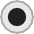 24UbicaciónLugar donde se presentó la emergencia. Seleccionar planta, transporte u otro, según sea el caso.Ejemplo:   Planta25PlantaLugar al interior de la Planta donde se presentó la emergencia. Seleccionar: Producción, Almacenamiento, Carga, Descarga u Otro, según sea el caso. Este campo se deberá llenar solo si en el campo “Ubicación” se seleccionó Planta. Ejemplo:  Producción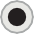 26TransporteTipo de transporte donde se presentó la emergencia. Seleccionar uno de los siguientes conceptos: Carretero, Ferroviario, Marítimo, Ducto u Otro. Este campo se deberá llenar solo si en el campo de “Ubicación” se seleccionó Transporte. Ejemplo:  Ducto27LocalizaciónLocalización donde ocurrió el evento (en caso de no contar con un domicilio).Ejemplo: Corredor Industrial del Salto, Jal.28Código postal:Código correspondiente al domicilio que se reporta.29Calle y númeroCalle y número donde ocurrió el evento. Ejemplo: Norte 45, No. 23030ColoniaColonia donde se ubica el lugar donde ocurrió el evento. Ejemplo: La Palma31Municipio o AlcaldíaMunicipio o Alcaldía donde se ubica el lugar donde ocurrió el evento. Ejemplo: El Salto32EstadoEntidad Federativa donde ocurrió el evento. Ejemplo: Jalisco33Localización geográficaLongitud y latitud (en grados y minutos) del sitio donde ocurrió el evento. Ejemplo: Longitud: 28°22´ Latitud: 45°09´34Carretera N°.Número de carretera, si es el caso, donde ocurrió el evento (clasificación federal de las carreteras de la SCT). Ejemplo: 5335TipoTipo de evento que se presentó. Seleccionar: Fuga, Derrame Explosión, Incendio u Otro, según sea el caso. Ejemplo:  Fuga36Área donde ocurrióLugar, al interior de la planta, donde ocurrió el evento. Seleccionar: Producción, Almacenamiento, Carga, Descarga u Otro, según sea el caso. Ejemplo: Almacenamiento37Descripción del eventoDescripción de los aspectos más relevantes de cómo sucedieron los hechos y la evolución de los mismos. Ejemplo: Una sobrepresión en el tanque de catálisis provocó que la tapa del reactor impactara una línea de distribución de xileno la cual, por la presión y temperatura de trabajo, provocó la fuga de este, el cual posteriormente se incendió debido una chispa de soldadura proveniente de unos trabajos de mantenimiento.Afectaciones a la población y/o al ambienteNo.Nombre de CampoDescripción38AfectacionesIndicar el tipo de afectación que se derivó a consecuencia del evento. Seleccionar: Humanas, Ambientales  y/o Materiales,  según sea el caso. Ejemplo:	Ambientales39Afectaciones humanasIndicar el tipo de personas afectadas: Población (comunidad aledaña) o Laboral (trabajadores). Este campo se deberá llenar solo si en el campo “Afectaciones“  se seleccionó “Humanas”. Ejemplo:  Población40. PoblaciónNo.Nombre de CampoDescripción40.1FallecidosNúmero de personas fallecidas como resultado de la emergencia. Este campo se deberá de llenar siempre y cuando en el campo “Afectaciones Humanas” se haya seleccionado “Población” Ejemplo: 140.2LesionadosNúmero de personas lesionadas de la población como resultado de la emergencia. Este campo se deberá de llenar siempre y cuando en el campo “Afectaciones Humanas” se haya seleccionado “Población” Ejemplo: 340.3IntoxicadosNúmero de personas intoxicadas de la población como resultado de la emergencia. Este campo se deberá de llenar siempre y cuando en el campo “Afectaciones Humanas” se haya seleccionado “Población” Ejemplo: 840.4EvacuadosNúmero de personas evacuadas de la población como resultado de la emergencia. Este campo se deberá de llenar siempre y cuando en el campo “Afectaciones Humanas” se haya seleccionado “Población” Ejemplo: 12041. LaboralesNo.Nombre de CampoDescripción41.1FallecidosNúmero de trabajadores fallecidos como resultado de la emergencia. Este campo se deberá de llenar siempre y cuando en el campo “Afectaciones Humanas” se haya seleccionado “Laborales” Ejemplo: 241.2LesionadosNúmero de trabajadores lesionados como resultado de la emergencia. Este campo se deberá de llenar siempre y cuando en el campo “Afectaciones Humanas” se haya seleccionado “Laborales” Ejemplo: 341.3IntoxicadosNúmero de trabajadores intoxicados como resultado de la emergencia. Este campo se deberá de llenar siempre y cuando en el campo “Afectaciones Humanas” se haya seleccionado “Laborales” Ejemplo: 541.4EvacuadosNúmero de trabajadores evacuados como resultado de la emergencia. Este campo se deberá de llenar siempre y cuando en el campo “Afectaciones Humanas” se haya seleccionado “Laborales” Ejemplo: 8042Afectaciones al ambienteIndicar el recurso natural afectado: Aire, Agua, Suelo y Otros Recursos Naturales. Este campo se deberá de llenar siempre y cuando en el campo “Afectaciones” se haya seleccionado “Ambientales”. Ejemplo:  Suelo42.1AguaIndicar el tipo de cuerpo de agua afectado: Río, Arroyo, Embalse, Mar u Otro. Este campo se deberá de llenar siempre y cuando en el campo Afectaciones Ambientales se haya indicado “Agua”.Ejemplo:    Río42.2SueloIndicar el área de suelo afectado, en m2, como resultado del evento. Este campo se deberá de llenar siempre y cuando en el campo Afectaciones Ambientales se haya indicado “Suelo”. Ejemplo: 2,000 m242.3Otros recursosIndicar que otro tipo de recursos naturales se afectaron. Seleccionar: Flora, Fauna y/u Otros, según sea el caso. Este campo se deberá de llenar siempre y cuando en el campo Afectaciones al Ambiente se haya indicado Otros “Recursos Naturales”. Ejemplo	 Fauna43Descripción de las afectacionesIncluir información relevante y complementaria sobre las afectaciones y/o daños humanos, ambientales y materiales ocasionadas por el eventoEjemplo: Más de 10,000 litros de combustóleo afectaron las márgenes del río Chiquito, resultando que un gran número de especies animales y vegetales se vieran afectados. De igual manera, la presencia de combustóleo en las aguas del río Chiquito ocasionó la mortandad de más de una tonelada de peces.44. Causas que motivaron el derrame, infiltración, descarga o vertido accidentalNo.Nombre de CampoDescripción44.1Causas probablesCausa probable que motivó la ocurrencia del evento. Seleccionar uno de los siguientes conceptos: Falla humana, falla de material, falla de equipo, falla múltiple, desconocida, otra y/o toma clandestina, Ejemplo:   Falla de equipo44.2Descripción de la(s) causa(s)Breve descripción de la(s) causa(s) que motivó(aron) la emergencia.Ejemplo: hasta el momento parece ser que la causa que originó el evento fue la rotura del eje trasero del autotanque.Descripción precisa de las características fisicoquímicas y toxicológicas, así como cantidad de los materiales peligrosos o residuos peligrosos derramados, infiltrados, descargados o vertidos45. Sustancia(s) involucradasNo.Nombre de CampoDescripción45.1.1Sustancia 1Nombre del material o sustancia química involucrada en el evento. Ejemplo: Acido Fluorhídrico45.1.2CantidadCantidad del material o sustancia química involucrada en el evento, indicando sus unidades: Kg., Ton., Lt., m3, Bls, etc. Ejemplo: 400 Lt.45.1.3Estado FísicoEstado físico del material o sustancia química involucrada en el evento. Indicar uno de los siguientes estados físicos: Sólido, Líquido o Gas. Ejemplo: Líquido45.2.1Sustancia 2Nombre del segundo material o sustancia química involucrada en el evento. Ejemplo: Cloro45.2.2CantidadCantidad del segundo material o sustancia química involucrada en el evento, indicando sus unidades: Kg., Ton., Lt., m3, Bls, etc. Ejemplo: 400 Lt.45.2.3Estado FísicoEstado físico del segundo material o sustancia química involucrada en el evento. Indicar uno de los siguientes estados físicos: Sólido, Líquido o Gas. Ejemplo: Gas45.3.1Sustancia 3 *Nombre del tercer material o sustancia química involucrada en el evento. Ejemplo: Etanol45.3.2CantidadCantidad del tercer material o sustancia química involucrada en el evento, indicando sus unidades: Kg., Ton., Lt., m3, Bls, etc. Ejemplo: 1,200 Lt.45.3.3Estado FísicoEstado físico del tercer material o sustancia química involucrada en el evento. Indicar uno de los siguientes estados físicos: Sólido, Líquido o Gas. Ejemplo: Líquido46IPVS (IDLH)Anotar el valor del IPVS (Inmediatamente Peligroso para la Vida y la Salud, IDLH por sus siglas en inglés) del material o sustancia química involucrada en el evento. Las unidades de concentración deberán ser en partes por millón (ppm) o, en su caso, indicar si se reporta en otro tipo unidades. Ejemplo: 3047No. ONUAnotar el número ONU (número asignado a la sustancia química peligrosa, según las Recomendaciones de la Organización de las Naciones Unidas para el Transporte de Mercancías Peligrosas) del material o sustancia química involucrada en el evento. Ejemplo: 179048ClaseIndicar la Clase de riesgo a la que pertenece el material o sustancia química involucrada en el evento. Ejemplo: 849DivisiónIndicar la División de riesgo a la que pertenece el material o sustancia química involucrada en el evento. Anotar SD (sin división) en caso de que no cuente con división. Ejemplo: SD50S (Salud)Anotar el grado de riesgo a la salud (Modelo Rombo) del material o sustancia química involucrada en el evento (valores de 0 a 4). Ejemplo: 451I (Inflamabilidad)Anotar el grado de riesgo de inflamabilidad (Modelo Rombo) del material o sustancia química involucrada en el evento (valores de 0 a 4). Ejemplo: 052R (Reactividad)Anotar el grado de riesgo de reactividad (Modelo Rombo) del material o sustancia química involucrada en el evento (valores de 0 a 4). Ejemplo: 153RE (Riesgos Especiales)Anotar el grado de riesgo especial (Modelo Rombo) del material o sustancia química involucrada en el evento. Anotar un guion en caso de que la sustancia no cuente con riesgos especiales ( - ). Ejemplo: -54IPVS (IDLH)Anotar el valor del IPVS (Inmediatamente Peligroso para la Vida y la Salud, IDLH por sus siglas en inglés) del segundo material o sustancia química involucrada en el evento. Las unidades de concentración deberán ser en partes por millón (ppm) o, en su caso, indicar si se reporta en otro tipo unidades.Ejemplo: 1055No. ONUAnotar el número ONU (número asignado a la sustancia química peligrosa, según las recomendaciones de la Organización de las Naciones Unidas para el Transporte de Mercancías Peligrosas) del segundo material o sustancia química involucrada en el evento. Ejemplo: 101756ClaseIndicar la Clase de riesgo a la que pertenece el segundo material o sustancia química involucrada en el evento. Ejemplo: 257DivisiónIndicar la División de riesgo a la que pertenece el segundo material o sustancia química involucrada en el evento. Anotar SD (sin división) en caso de que no cuente con división. Ejemplo: 358S (Salud)Anotar el grado de riesgo a la salud (Modelo Rombo) del segundo material o sustancia química involucrada en el evento (valores de 0 a 4). Ejemplo: 459I (Inflamabilidad)Anotar el grado de riesgo de inflamabilidad (Modelo Rombo) del segundo material o sustancia química involucrada en el evento (valores de 0 a 4). Ejemplo: 060R (Reactividad)Anotar el grado de riesgo de reactividad (Modelo Rombo) del segundo material o sustancia química involucrada en el evento (valores de 0 a 4). Ejemplo: 061RE (Riesgos Especiales)Anotar el grado de riesgo especial (Modelo Rombo) del segundo material o sustancia química involucrada en el evento. Anotar un guion en caso de que la sustancia no cuente con riesgos especiales ( - ). Ejemplo: OX62IPVS (IDLH)Anotar el valor del IPVS (Inmediatamente Peligroso para la Vida y la Salud, IDLH por sus siglas en inglés) del tercer material o sustancia química involucrada en el evento. Las unidades de concentración deberán ser en partes por millón (ppm) o, en su caso, indicar si se reporta en otro tipo unidades. Ejemplo: 3,300 ppm [LEL]63N°. ONUAnotar el número ONU (número asignado a la sustancia química peligrosa, según las Recomendaciones de la Organización de las Naciones Unidas para el Transporte de Mercancías Peligrosas) del tercer material o sustancia química involucrada en el evento. Ejemplo: 117064ClaseIndicar la Clase de riesgo a la que pertenece el tercer material o sustancia química involucrada en el evento. Ejemplo: 365DivisiónIndicar la División de riesgo a la que pertenece el tercer material o sustancia química involucrada en el evento. Anotar SD (sin división) en caso de que no cuente con división. Ejemplo: SD66S (Salud)Anotar el grado de riesgo a la salud (Modelo Rombo) del tercer material o sustancia química involucrada en el evento (valores de 0 a 4). Ejemplo: 067I (Inflamabilidad)Anotar el grado de riesgo de inflamabilidad (Modelo Rombo) del tercer material o sustancia química involucrada en el evento (valores de 0 a 4). Ejemplo: 368R (Reactividad)Anotar el grado de riesgo de reactividad (Modelo Rombo) del tercer material o sustancia química involucrada en el evento (valores de 0 a 4). Ejemplo: 069RE (Riesgos Especiales)Cantidad del tercer material o sustancia química involucrada en el evento, indicando sus unidades: Kg., Ton., Lt., m3, Bls, etc. Ejemplo: 1,200 Lt.70Anexar la hoja de datos de seguridad para cada una de las sustancias citadas Estado físico del tercer material o sustancia química involucrada en el evento. Indicar uno de los siguientes estados físicos: Sólido, Líquido o Gas.Ejemplo: LíquidoMedidas adoptadas para la contención y/o control del eventoNo.Nombre de CampoDescripción71Descripción de las acciones tomadas por el responsable, grupos de apoyo y/o autoridades que atendieron el eventoDescribir las acciones de atención, respuesta y/o control que fueron ejecutadas por la empresa, así como por los grupos de apoyo y autoridades que participaron en el evento.Ejemplo: Cierre de carretera, evacuación de la población, cierre de válvulas e instalación de grampa, neutralización, trasvase, contención del producto, etc.72ControladoEstatus de la emergencia respecto a su control. Seleccionar uno de los siguientes conceptos: Si, No ó No se especifica, según caso. Ejemplo:   Si73ObservacionesAnotar todos aquellos aspectos relevantes o de interés en relación al estatus de la emergencia. Ejemplo: Hasta el momento el derrame ha sido controlado, no así el fuego que se propagó al área de almacenamiento de producto terminado. En el control del incendio participan, de manera directa, el H. Cuerpo de Bomberos del Municipio y el Sistema de Alcantarillado y Agua Potable del Municipio. La población evacuada se encuentra en dos albergues instalados por Protección Civil estatal para tal fin.74Elaboró el reporteNombre y firma autógrafa de la persona que elabora el reporte.75FechaFecha en la que se elabora el reporte.* Si en el evento se encuentran involucradas más de tres sustancias, la información de las mismas deberá ser proporcionada mediante el llenado de otro juego del presente formato.Este formato podrá descargarse en el siguiente link: https://sirev.profepa.gob.mx:9443/AvisoDerrames/